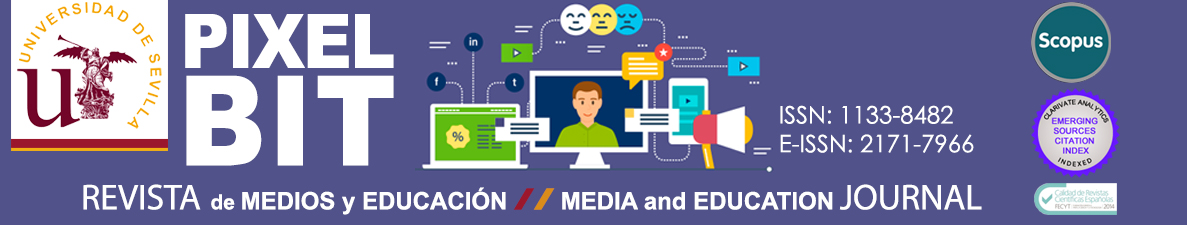 DATOS AUTORESEs necesario que se consignen todos los datos solicitados, y que todos los autores del manuscrito se encuentren registrados en el sistema OJS de Pixel-Bit. Revista de Medios y Educación (https://recyt.fecyt.es/index.php/pixel/login) TÍTULO EN ESPAÑOL: Percepción de estudiantes de bachillerato sobre el uso de Metaverse en experiencias de aprendizaje de realidad aumentada en matemáticasTITLE IN ENGLISH: Perception of high school students on the use of Metaverse in augmented reality learning experiences in mathematicsAUTORES (Indicar por orden de prelación):Autor 1 (Responsable de la correspondencia):Nombre: Carlos Enrique	 Apellidos: George ReyesInstitución: El Colegio del Estado de HidalgoCategoría profesional: Doctor en Ciencias de la EducaciónCargo que ocupa en la institución (Professional position): Profesor InvestigadorDirección profesional: Parque Científico y Tecnológico del Estado de Hidalgo, Blvd. Circuito la Concepción, Exhacienda de la Concepción, 42162 Hgo. Ciudad: Pachuca, Hidalgo País: MéxicoTeléfono: 771 138 3079 E-mail: c.george@elcolegiodehidalgo.edu.mxORCID: https://orcid.org/0000-0002-2529-9155ResearchGate: https://www.researchgate.net/profile/Carlos_George_Reyes Academia.edu: ____________________________@Twitter: @cgeorgemx Otra  RRSS: (Other RRSS)______________________